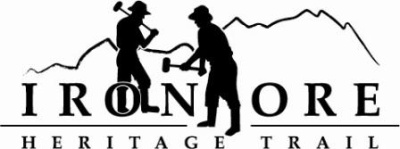 102 W. Washington Suite 232
Marquette, MI 49855
906-235-2923
ironoreheritage@gmail.comIRON ORE HERITAGE RECREATION AUTHORITY
BOARD MEETING MINUTES OF DECEMBER 15, 2021DRAFT AGENDA
ROLL CALL – Lauren Luce, Treasurer, Marquette County; Jim Brennan, Republic Township; Larry Bussone, Ishpeming; Bob Hendrickson, Negaunee; Al Reynolds, Negaunee, Executive Committee At Large; Township; Glenn Johnson, Vice Chair/Secretary, Marquette Township; Nick Leach, Marquette; Don Britton, Chair, Chocolay Township
Excused Absence:  Dawn Hoffman, Tilden Township
Guests:  Kathy Peters, Mike Springer, Alternate, Marquette Township; Rob Katona, DNR, David Nelson, Planner, Negaunee
PUBLIC COMMENT (Agenda Items – Limit to three minutes)  - No public comment
APPROVAL OF CONSENT AGENDA – Bussone motioned to approve the consent agenda as presented; Johnson seconded motion.  Consent agenda included: November meeting minutes; 
November balance sheet showing total assets of $833,797, total liabilities of $149,146 and total equity of $484,651;
 November profit/loss showing income of $50, expenses of $20,474 for net income of ($20,424) YTD income of $523,938, expenses of $438,447 for net income of $85,491;Budget v actual Q4 as of November showing income at 99.93% of budget; expenses at 107%; YTD as of November shows income at 100% and expenses at 97%;
November General Ledger showing checks written 1356 to 1368; and
December bills to be paid totaling $22,574.Vote and motion carried.APPROVAL OF AGENDA – Hendrickson motioned to approve agenda as presented; Johnson seconded motion. Vote and motion carried.
OLD BUSINESSMichigan Grant UpdatesNegaunee Township Trailhead Award of Bid – Project has begun with clearing.  Leach notified that he visited site and it’s well on its way for this year. 2021 Trust Fund Purchase of 176 Acres – Not awarded – Our acquisition grant was not funded in the 2021 round of grants. Fulsher noted that she talked to property owners and they are considering whether to try again in 2022. She noted that we can get an additional 25 points through a conservation easement or green space planning. Discussion on getting an updated appraisal on the land to make sure we are asking for enough.  Brennan said he will talk to his appraiser about providing a number.  2021 Trust Fund Negaunee Boardwalk – Awarded – Our development grant did get awarded and we will begin working on engineering documents early in 2022.  Funds won’t be released until budget approved by legislature.2022 Michigan DNR Grant Request Discussion – Fulsher requested board provide direction on 2022 grant requests.  Leach motioned to apply for the 5-mile trail extension to Lakenenland.; Johnson seconded motion. Leach noted the positive feedback from City of Marquette board as well. Discussion about keeping trail on the rail corridor.  Vote and motion carried.2021 Maintenance List – Fulsher noted that interpretive panels are in but we haven’t been able to schedule a time to install on frames.  May be put off until 2022.Millage Renewal Updates and Municipal Presentations – We presented to the City of Marquette in November; Tilden Township December date was cancelled for now. Our ballot request needs to be to County Clerk by April 26.  We will be sending letters out to all municipals in early 2022 to ask to get resolution to remain in IOHRA and support ballot language for August 2 renewal.Negaunee/IOHRA Lease Agreement – Fulsher updated board that at last month’s meeting, the board asked that the Executive Committee meet with our attorney to review the draft lease language provided by the City of Negaunee.  Our attorney had several suggestions and our Executive Committee also had some concerns. A list of concerns/additions included in board packet.  Nelson provided insight on ARPA grant that City is working on.  Due by January 31, 2022 and want to include trailhead and campground. After much discussion and agreeing on downsizing the scope of the land needed, Brennan motioned to move forward with the lease with changes discussed; Bussone seconded motion.  Vote and motion carried. Our January meeting may be pushed up a week or two to try and accommodate the grant deadlines.NEW BUSINESS2022 Board Meeting Schedule -  A tentative board schedule included in packet.  January meeting to be moved to Ishpeming Senior Center (ISC)where we will have a room with big screen TV that will have with Zoom/in person meetings.  February meeting will be held at U.P. State Bank.  January meeting may be moved up.  Rest of meeting schedule and where to be held will be determined by if ISC works well. 2021 Municipal Updates Newsletter – Fulsher included the 2021 Municipal Update Newsletter that will be sent to our member municipalities to update them on 2021 actions.2022 Municipal Appointments – Fulsher noted that three members are up for reappointments next year:  Reynolds, Leach and Hoffman.  She has asked that they consider if they want to stay on and she will ask their municipality to reappoint them.2022 Iron Range Roll Permit – Leach motioned to approve permit for June 4, 2022 Iron Range Roll; Brennan seconded motion. Vote and motion carried.ADMINISTRATOR REPORT – Fulsher thanked the board for their work this year. Kudos to Rob Katona for all his help with projects in 2021. BOARD COMMENT – Merry Christmases shared among all. PUBLIC COMMENT – Katona shared info on IOHRA land swap. ADJOURNMENT  - Bussone motioned to adjourn meeting; Leach seconded motion. Vote and motion passed and meeting adjourned at 5:45 pm. 

